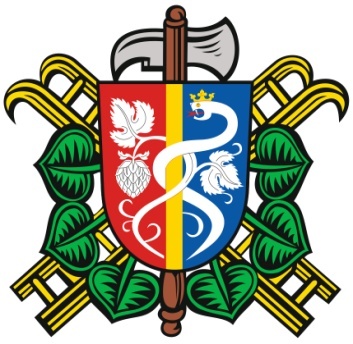 Zápis ze schůze SDH Očihov konané dne 2.3.2016Přítomnost dle PL.Zápis ze schůze SDH Očihov konané dne 2.3.2016Přítomnost dle PL.PlesyŘidičské průkazy CRadiostaniceCvičištěSlavětínHasičský svátekMDŽMájkaMDDPosvíceníPlamenŠkoleníVýtěžek maškarních plesů 2016 je 13 200 Kč. Poděkování všem, kteří se podíleli na organizaci.Zájemci o rozšíření řidičských průkazů o skupinu C  v hodnotě cca. 13 000 Kč se mohou hlásit u Jakuba Vlčka na HZS Žatec. Ubytování a stravu hradí účastník kurzu sám, nebo vysílající obec.  Kurzy se budou konat u záchranného hasičského sboru ve Hlučíně. Doba trvání 14 dní. Podmínkou je členství u HZS ČR, věk  min. 21 let, zájemce musí být držitelem oprávnění skupiny B.JSDH Očihov byly telekomunikačním úřadem přiděleny volací znaky, následně byla instalována automobilová radiostanice do RT HP a spolu s osobními stanicemi byly ve spolupráci s hasičskou stanicí Podbořany zprovozněny. Nákup radiostanic byl podpořen z Fondu Ústeckého kraje částkou 44 800 Kč.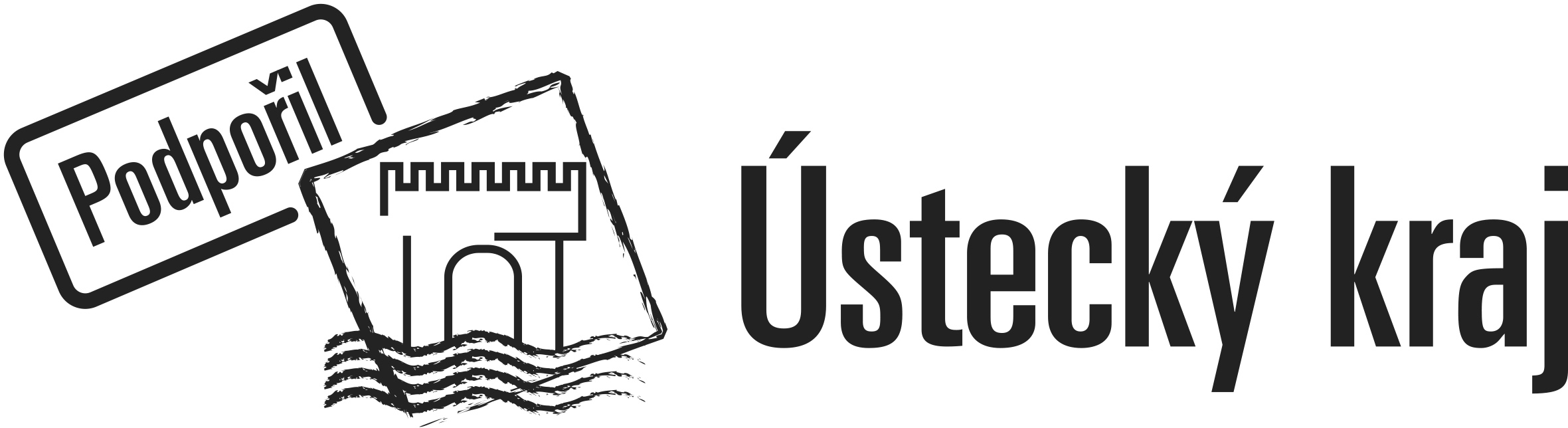 ZS Blšany na žádost obecního úřadu provedla orbu a úpravu terénu + vytržení staré brány na bývalém hřišti za Kempchenem. Následně bude potřeba vysbírat kameny a drny a provést osetí plochy.Pozvánka na soutěž do Slavětína4.5 2016 na svátek sv. Floriána je v Praze pořádána slavnost hasičského záchranného sboru ČR. Pro přijíždějící hasičskou techniku bude zajištěno parkování na letenské pláni.  Odpoledne bude v chrámu sv. Víta sloužena slavnostní bohoslužba v chrámu sv. Víta na Pražském hradě. Zvážení účasti.MDŽ je naplánováno na 11.3.2016. Členové SDH opět budou pomáhat při organizaci večera.Příprava na stavění máje -  žádost o darování stromu z lesa od P. Šilhánka. Výběr stromu – M. Blecha, J. Wernerová. Strom bude pokácen a dovezen v pátek 29.4. zdobení a stavění se uskuteční 30.4. Večer bude zajištěna májová zábava s občerstvením.MDD – z důvodu konání soutěže Plamen 3,4 a 5.6 je posunut termín konání MDD v Očihově na sobotu 28.5.2016Posvícení  – po dohodě členů SDH je s panem Třískou domluven termín 12.11.20163,4,5.6.2016 pořádá SDSH Krásný Dvůr jarní část soutěže mladých hasičů Plamen. Po celé tři dny je počítáno s naší pomocí při organizaci soutěží.Školení radiostanic – HZS Podbořany 23.4.2016zapsal: Václav Braniš